Priorities for the WeekWeekly Calendar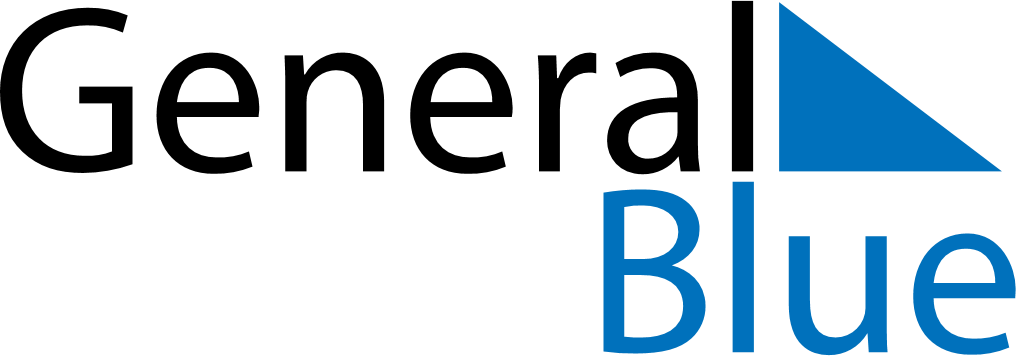 August 20, 2023 - August 26, 2023Weekly CalendarAugust 20, 2023 - August 26, 2023Weekly CalendarAugust 20, 2023 - August 26, 2023Weekly CalendarAugust 20, 2023 - August 26, 2023Weekly CalendarAugust 20, 2023 - August 26, 2023Weekly CalendarAugust 20, 2023 - August 26, 2023Weekly CalendarAugust 20, 2023 - August 26, 2023Weekly CalendarAugust 20, 2023 - August 26, 2023SUNAug 20MONAug 21TUEAug 22WEDAug 23THUAug 24FRIAug 25SATAug 266 AM7 AM8 AM9 AM10 AM11 AM12 PM1 PM2 PM3 PM4 PM5 PM6 PM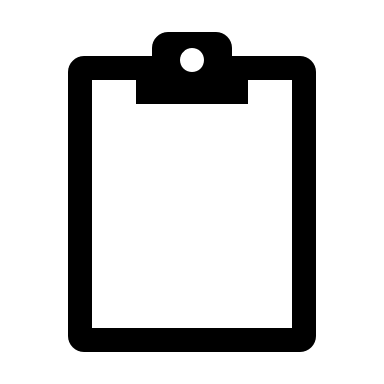 